Evaluación Formativa n° 2 Religión 2° MedioUNIDAD: Sacramentos del servicio: Matrimonio y Sacerdocio.Objetivo: Descubrir que el sacramento del Orden y del Matrimonio son dos caminos para ser felices en el amor.A.- Lee la siguiente canción vocacional y responde las preguntas: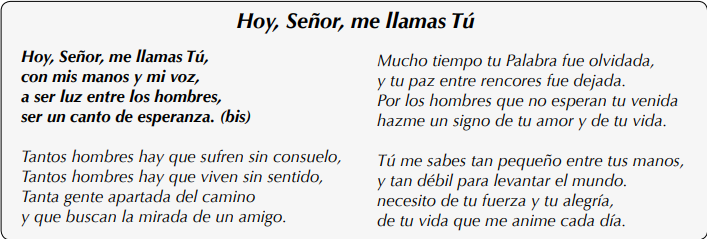 - ¿Cuál es la frase que más te motiva?________________________________________________________________________________________________________________________________________________________________________________________________________________________________________________________________________________________________________________________________________________________________________________________________________- ¿Qué mensaje te transmite la canción y cómo sientes que debes interiorizarlo en tu vida?________________________________________________________________________________________________________________________________________________________________________________________________________________________________________________________________________________________________________________________________________________________________________________________________________ - ¿Qué otro título le pondrías? ¿Por qué?________________________________________________________________________________________________________________________________________________________________________________________________________________________________________________________________________________________________________________________________________________________________________________________________________ - Inventa otra estrofa de cuatro versos para la canción________________________________________________________________________________________________________________________________________________________________________________________________________________________________________________________________________________________________________________________________________________________________________________________________________B.- ¿Qué dones crees que has recibido para desarrollar tu vida cristiana?Reflexiónalo a la luz de estos textos bíblicos:«No todos pueden vivir esta situación, sino aquellos que reciben tal don.» (Mt. 19,11)«Dios ha dado a cada uno diferentes dones, a unos de una clase y a otros de otra.» (1 Co. 7,7)________________________________________________________________________________________________________________________________________________________________________________________________________________________________________________________________________________________________________________________________________________________________________________________________________C.- ¿Qué temores o inhibiciones podría sentir un joven –varón o mujer– ante una posible llamada vocacional religiosa? ¿Cómo creen que reaccionarían sus amigos, compañeros y familiares?________________________________________________________________________________________________________________________________________________________________________________________________________________________________________________________________________________________________________________________________________________________________________________________________________D.- Completa el acróstico sobre las cualidades que deben tener los sacerdotes hoy en día: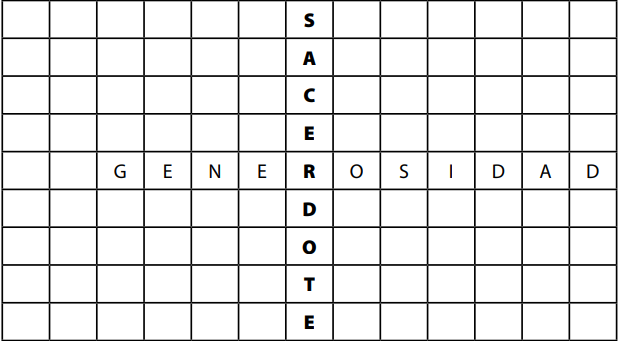 Nombre estudiante:Curso:Fecha:Nombre Profesor:Claudia Hormazábal ValdésCorreo Profesor: claudiahormazabalvaldes@hotmail.comCorreo Profesor: claudiahormazabalvaldes@hotmail.com